Рекомендации психолога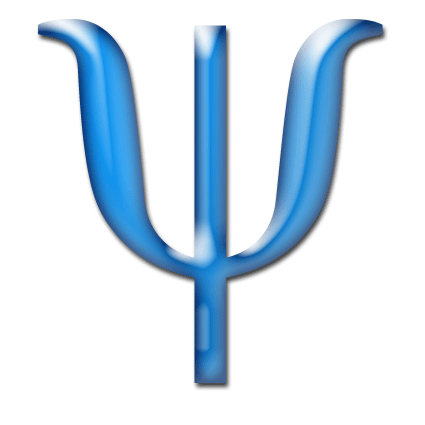 ПСИХОЛОГИЧЕСКАЯ ГОТОВНОСТЬ К ШКОЛЬНОМУ ОБУЧЕНИЮПсихологическая готовность к школе это необходимый и достаточный уровень психического развития ребенка для освоения школьной программы в условиях обучения в группе сверстников. Психологическая готовность к школе определяется уровнем развития восприятия, памяти, внимания, мышления, речевого развития, воображения.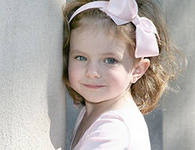 К 6-7 годам:Ребенок знает основные цвета и их оттенки, может правильно различать тяжесть предметов, допускает меньше ошибок при определении запахов, хорошо воспринимает предмет в целом, выделяет основные части и соотносит их между собой, умеет находить схожие и отличительные признаки предметов; У ребенка достаточно развита произвольная память: старший дошкольник уже умеет ставить цель запомнить что-либо и достаточно свободно применяет способы запоминания; У дошкольников постепенно развивается произвольное внимание, которое выражается в умении выполнять что-либо по инструкции на протяжении определенного времени. Шестилетние дети уже могут продуктивно заниматься одним и тем же делом в течение 20 и более минут. Правда, им еще не всегда удается сосредоточиться сразу на нескольких существенных объектах и быстро переключить свое внимание с одного задания на другое; У дошкольников развивается наглядно – образное мышление с элементами абстрактного. Тем не менее, дети еще испытывают затруднения в сопоставлении сразу нескольких признаков предметов, в выделении наиболее существенного в предметах и явлениях, в переносе усвоенных навыков мыслительной деятельности на решение новых задач. Детям старшего дошкольного возраста присуще одушевление неживой природы или небесных тел, они не умеют посмотреть на себя со стороны, они опираются на кажущиеся им отношения вещей, а не на то, что есть на самом деле. Все это свидетельствует об особенностях мышления в данном возрасте; У ребенка достаточно большой словарный запас. Его речь отличается употреблением слов, связанных с движением и деятельностью, увеличением количества обобщающих слов, становится связной, логичной. Старший дошкольник уже может рассказать о событиях, которые произошли с ним некоторое время назад. У дошкольника воображение нуждается в опоре на предмет в меньшей степени, чем на предыдущих этапах развития. Оно переходит во внутреннюю деятельность, которая проявляется в словесном творчестве (считалки, дразнилки, стихи), в создании рисунков, лепке и т.д. У ребенка уже сформированы пространственные отношения: он может правильно определить положение предмета в пространстве (над-под, впереди-сзади, ниже-выше, слева-справа), правильно выделить такие отношения, как «уже-шире», «больше-меньше», «короче-длиннее». Старшие дошкольники уже воспринимают время, как категорию, которую нельзя вернуть или ускорить. Социальная или личностная готовность к обучению в школе определяется уровнем развития эмоционально-волевой сферы ребенка, желанием ребенка учиться, принятием социального статуса школьника, сформированностью навыков совместной деятельности и навыков общения с детьми и взрослыми, ориентацией на социальные нормы и ценности, уровнем самооценки.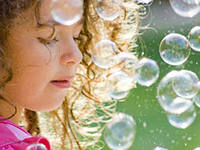 У детей старшего дошкольного возраста чувства господствуют над всеми сторонами их жизни, придавая им особую окраску. Ребенок шести лет, конечно, уже умеет быть сдержанным и может скрыть страх, агрессию и слезы. Но это происходит в том случае, когда это очень и очень надо. Наиболее сильный и важный источник переживаний ребенка – его взаимоотношения с другими людьми – взрослыми и детьми. Потребность в положительных эмоциях со стороны других людей определяет поведение ребенка. Эта потребность порождает сложные многоплановые чувства: любовь, ревность, сочувствие, зависть и др.Если оценивать особенности чувств детей 6 – 7 лет, то нужно сказать, что в этом возрасте они не защищены от всего многообразия переживаний, которые у них непосредственно возникают в повседневном общении с взрослыми и сверстниками. Их день насыщен эмоциями. Однако при всей подвижности эмоций и чувств детей старшего дошкольного возраста характеризует увеличение «разумности». Это связано с умственным развитием ребенка. Он уже может регулировать свое поведение. Старший дошкольник уже способен различать весь спектр человеческих эмоций, у него появляются устойчивые чувства и отношения. Формируются «высшие чувства»: интеллектуальные (любопытство, любознательность, чувство юмора, удивление), моральные (чувство гордости, чувство стыда, чувство дружбы), эстетические (чувство прекрасного, чувство героического). На фоне эмоциональной зависимости от оценок взрослого у ребенка развивается притязание на признание, выраженное в стремлении получить одобрение и похвалу, подтвердить свою значимость. Детям старшего дошкольного возраста свойственно преобладание общественно значимых мотивов над личностными.Таким образом, уровень готовности ребенка к школе не определяется только его умением писать, читать и считать. Это совокупность физического, психического и социального развития, которая необходима ребенку для успешного усвоения им школьной программы.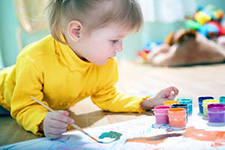 